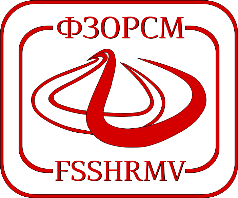 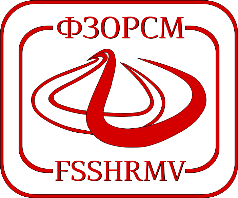 Образец 5 – Стручно мислење за БПОБр.  	Скопје,	20 годинаС Т Р У Ч Н О М И С Л Е Њ ЕВо врска со поднесеното барање за остварување на правото за биомедицинско потпомогнатооплодување (БПО) со бр.________________________, предлогот од избраниот лекар- гинеколог и пропратната медицинска документација, Комисијата за остварување на право на БПО при	Фондот	дава	оценка	и	мислење	за	осигуреното	лице _____________________ со ЕМБГ	________________________.Осигуреното лице боледува од (дијагноза):Наод на Комисијата согласно медициските индикации (апсолутни, релативни):Предлог за натамошен третман:Комисија:1.2.3.4.Предлог за натамошен третман:1.Комисија:2.3.4.Предлог за натамошен третман:1.Комисија:2.3.4.